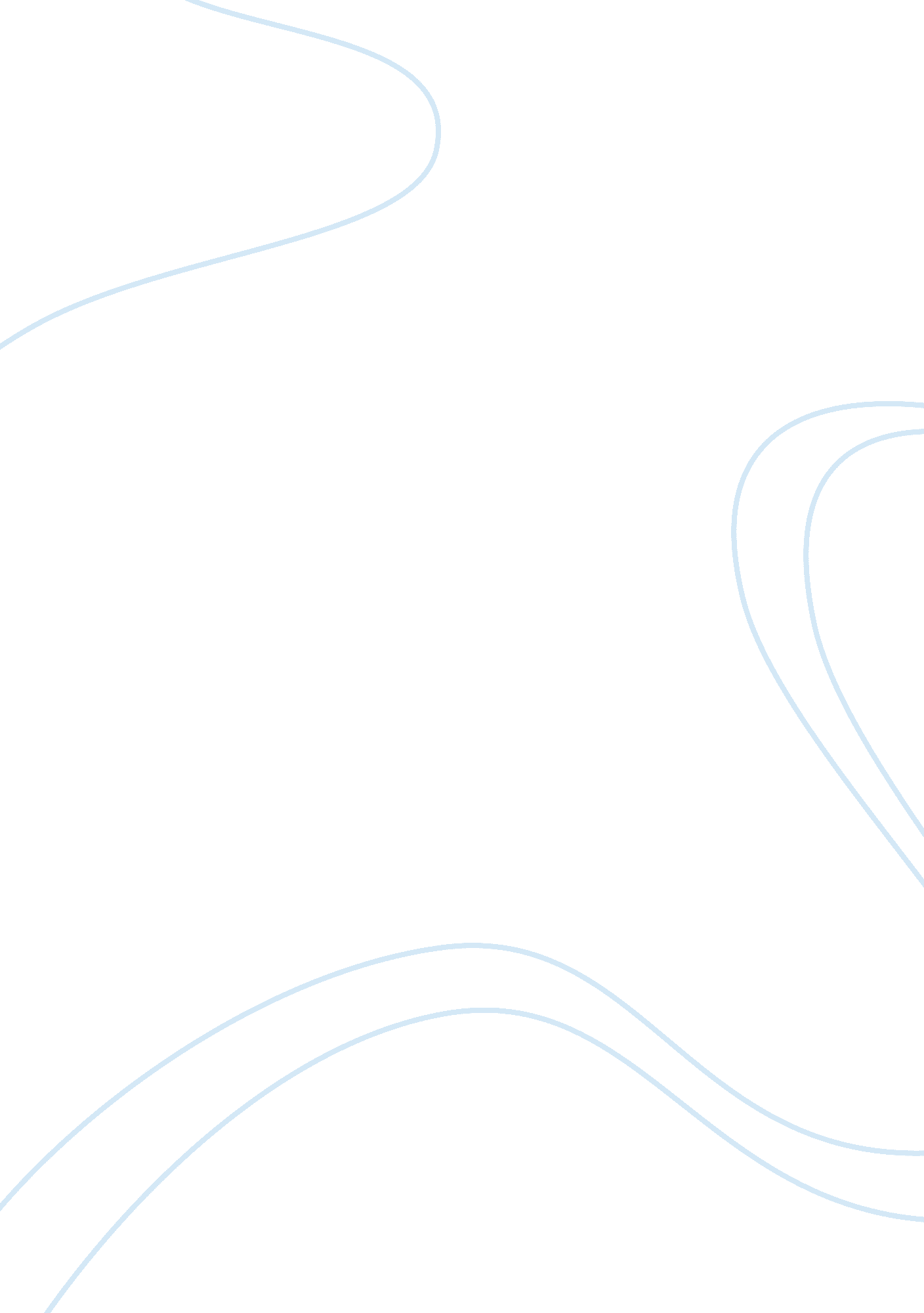 Views of enineering students towards te 2013 electionBusiness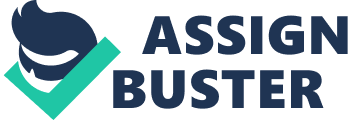 Chapter 1 Introduction This chapter deals with the background of the study, statement of the problem, hypothesis of the study, significance of the study, scope and limitation of the study and definition of terms. Background of the Study The 2013 election to the Senate of the Philippine, where we will elect on the 12 of the 24 seats in the senate, will be held on May 13, 2013. Senators elected in this election will serve up to 2019, a total of 6 years in service to the nation. Of all the Filipino voters, the youth constitutes 60 percent, of which legal voters of the first year students of USeP will take part. Most voters of the freshmen of the University of Southeastern Philippines are first time voters and of no experience to a national election. And to vote, we do it wisely by taking necessary measures into knowing the righteous candidate through learning what she has done and will be able to do for the nation. We must know, understand and analyze the steps the first time voters do to be able to choose the right candidates for the 12 seats in the congress. Deciphering how the first time voters view the 2013 senatorial elections is critical to understanding how they would vote and nevertheless who they would probably vote. Statement of the Problem How do registered voters of freshmen of the engineering department of the University of Southeastern Philippines take the 2013 senatorial elections? What steps are taken by the registered voters of the first year engineering students of the University of Southeastern Philippines towards the choosing the best candidate for the 2013 senatorial election. Significance of the Study Most voters of the freshmen of the University of Southeastern Philippines are first time voters and of no experience to a national election. And to vote, we must do it wisely and with the right knowledge of what a senator could do to serve our country. We must know, understand and analyze the steps the first time voters do to be able to choose the right candidates for the 12 seats in the senate. Scope and Limitations This study covers how first year engineering students of the University of Southeastern Philippines view the 2013 senatorial elections. Also, this study covers the preparations and the readiness the freshmen of the college of engineering of the University of Southeastern Philippines had done towards choosing the deserving candidate for senator for the 2013 senatorial elections. This study also analyzes the results of the survey in order to understand the statistics of the actions done by the sampled voters of the freshmen of the college of engineering of the University of Southeastern Philippines. This study is limited to knowing and understanding and opinions of the freshmen of the college of engineering of the University of Southeastern Philippines towards the 2013 senatorial elections. This study will not cover the likely senators that the first time voters would vote for. Conceptual Framework This figure presented below shows the frameworks of the study. Review of Related Literature 2013 Election The 2013 Philippine general election on 13 May 2013 will be a midterm election, as the officials elected will assume office on 30 June 2013, or midway into President Benigno Aquino III’s term of office. There will be elected twelve senators, 229 district members of the House of Representatives, 80 provincial governors, 80 provincial vice governors, 766 members of the Sangguniang Panlalawigan (provincial legislature), 138 city mayors, 138 city vice mayors, 1, 532 members of the Sangguniang Panlungsod (city council), 1, 496 municipal mayors, 1, 496 municipal vice mayors, and 11, 972 members of the Sangguniang Bayan (municipal council). In the Autonomous Region in Muslim Mindanao (ARMM), there will be elected one regional governor, one regional vice governor, and 24 regional assemblymen. Party-list representatives will also be elected. In total, there will be 18, 022 national and local positions decided. Barangay officials, including barangay captains, will not be elected in May. The 2013 Philippine barangay and Sangguniang Kabataan elections are scheduled to be held in October 2013. Preparation to the 2013 Senatorial Election Major preparations made by the Comelec included “ exercising the option to purchase the Precinct Count Optical Scan (PCOS) machines, cleansing the party-list system of representation, annulling the book of voters as well as the subsequent holding of a general registration of voters in the Autonomous Region in Muslim Mindanao (ARMM),” Brillantes said. The Comelec also conducted registration of voters, mock elections, configuration and printing of ballots. Comelec is all set to get the job done armed with competency, transparency and unsullied integrity, Brillantes said. He also cited the start of the Comelec gun ban that coincided with the opening of the election period last January 13. “ I am confident that the Comelec, with the usual support and trust coming from various sectors of the society especially from the general public, will bring about another historic and successful elections,” Chapter 2 Methodology This chapter deals with research design, the respondents, research corpora and research data gathering procedure. Research Design We have used Qualitative design for this research for our goals is to gain insight, explore the depth and gather specific date thought a systematic subjective approach to the views of the freshmen engineering student of the University of Southeastern Philippines to senatorial election this May 13, 2013. Respondents We were able to survey 30 students in College of Engineering, USeP, Davao City. We asked them what are their opinions and what kind of candidate would they vote for. Some of our Respondents opinions Margarito Benavente – Electrical Engineering student at the University of Southeastern Philippines I will vote for the candidate who cares for the country and not who cares for their pockets. For the government to change you need a new set of leaders with integrity and honest. James Vincent de Cadiz • Mechanical Engineering student at the University of Southeastern Philippines Well for me, i’ll vote someone who is true in what she does. I’ll vote for Loren Legarda Research Corpora To gather information, the researchers asked Freshmen students in College of Engineering of University of Southeastern Philippines. Research Data Gathering Procedure These are the procedures in gathering data made by researchers: procedures in gathering data made by researchers: Finding the possible Respondents The Researchers first surveyed to find out who will be the first time voters among the first year engineering students. Asking the Respondents The researchers asked the respondents to conduct a survey . Collecting the Data from the Respondents The researchers asked a set of questions to the respondents. Analyzing the Data Gathered The researchers analyzed the data gathered. Chapter 4 Presentation, Analysis and Interpretation of Data Results MaleFemale Eligible to Vote1119 Registered Voter918 Prepared to Vote917 Total number Surveyed1119 Interpretation of Data In this study, we have surveyed 30 students in the first year college of engineering of the University of Southeaster Philippines. From the 94 students a total of 36 students were eligible to vote, 28 students were registered to vote for the 2013 Senatorial Election, 22 were prepared and knowledgeable of whom they would vote. Among the areas surveyed the female contributed to a larger percentage. Chapter 5 Summary, Conclusions and Recommendations Summary of Findings From the randomly surveyed population of the first year college of engineering of the University of Southeastern Philippines, 96% of the total registered voters have been taking the necessary preparations towards identifying deserving candidates to be voted during the 2013 election. Methods of their preparation included watching regular news about congress and seeking additional information of the candidates by using the internet. Conclusion The study concludes that the registered voters of the first year college of engineering of the University of Southeastern Philippines are ready to vote in the 2013 Senatorial Elections. Recommendations We recommend the significant number of students in the first year college of the University of Southeastern Philippines to register for 2013 Senatorial Elections to express every right of the Filipino. 